K8s监控搭建调研liangdong@smzdm.com背景介绍	1手动搭建prometheus	1部署node-exporter	1Prometheus的配置	3搭建prometheus	14Prometheus告警	17alertmanager	20配置configmap	20service服务	22启动alertmanager	23Grafana	24安装grafana	25配置dashboard	26Dashboard原理	29参考资料	31背景介绍K8S的监控方案淘汰很快，目前v1.12.0版本已经淘汰了heapster，未来的趋势将是prometheus+Grafana+alertmanager的技术栈。Prometheus工作原理和配置非常的繁杂，学习唯有动手实践，这篇文档目标不是搭一个完美的方案，但应该为未来实施提供重要的基本思路。下面先手动配置一个prometheus in cluster，演示prometheus基于k8s服务发现的scrape原理。在理解原理后，我们后续可以选择开源的kube-prometheus项目来安装全套的监控方案，当然这个版本也有很多问题，但至少我们懂原理了能维护了。手动搭建prometheus部署node-exporter以daemonset的方式在每个node上跑一个node-exporter，它会采集机器资源使用情况，供prometheus抓取。apiVersion: v1kind: Servicemetadata:  name: node-exporter  namespace: kube-system  labels:    app: node-exporter  annotations:    prometheus.io/should_be_scraped: "true"     prometheus.io/metric_path: "/metrics"    prometheus.io/scrape_port: "9100"    prometheus.io/scrape_scheme: "http"spec:  clusterIP: None  ports:  - name: metrics    port: 9100    targetPort: 9100    protocol: TCP  selector:    app: node-exporter  type: ClusterIP---apiVersion: apps/v1beta2kind: DaemonSetmetadata:  labels:    app: node-exporter  name: node-exporter  namespace: kube-systemspec:  selector:    matchLabels:      app: node-exporter  template:    metadata:      labels:        app: node-exporter    spec:      containers:      - name: node-exporter        image: quay.io/prometheus/node-exporter        args:         - '--path.procfs=/host/proc'        - '--path.sysfs=/host/sys'        volumeMounts:        - name: proc          mountPath: /host/proc        - name: sys          mountPath: /host/sys      hostNetwork: true      hostPID: true       volumes:      - name: proc        hostPath:          path: /proc      - name: sys        hostPath:          path: /sys简单说就是node-exporter共享宿主机的环境，以便采集宿主机上的信息。给它配置service的目的，是与prometheus的采集服务发现有关，就是说prometheus怎么知道node-exporter节点怎么访问呢？ 需要service暴露一些信息，prometheus会监听相关变化以便获知node-exporter服务在哪里，然后调用它们的metrics接口采集数据。所以service里的annotations是对prometheus有意义的，下面详细分析一下。Prometheus的配置我们需要配置prometheus采集什么数据。我们采集一些k8s集群最基本的Metrics：	apiserver的metrics，因为apiserver基本了解整个集群的情况。kubelet的metrics，因为kubelet负责node上容器的调度。kubelet里的cadvisor，因为cadvisor采集每个node上的容器内部信息。node-exporter，因为node-exporter采集每个node的宿主机资源。Prometheus需要部署到k8s集群内，才能顺利和这些进程通讯，我们到k8s中应用的配置文件一般可以通过configmap保存，然后挂载到应用容器里。那么要给prometheus配置啥呢？ 首先给它访问apiserver的权限，一般就是申请一个特权serviceaccount，然后把token配置给它。告诉prometheus去哪里采集。我们注意，prometheus并不关心采集到的metrics长什么样，那是使用者关心的事情。Prometheus只需要知道去哪里采集，这些目标地址叫做targets。Prometheus支持访问apiserver监听k8s集群中endpoints列表，支持监听k8s集群中的nodes列表，还支持pods列表等等，这些东西都在etcd理存着，监听它们很正常。所以我们要配置一些抓取(scrape)规则，覆盖所有我们需要抓取的targets，同时呢不要误抓到我们不需要的targets。比如我们要抓所有node上的kubelet，我们可以用node自动发现，prometheus会得到所有的node列表，并且给我一次改写(relabel)的机会，我们改写的目的就是根据这些node的信息，输出我们要去哪里抓取kubelet的metrics。我们看一下这个job配置：    # Scrape config for nodes (kubelet).    #    # Rather than connecting directly to the node, the scrape is proxied though the    # Kubernetes apiserver.  This means it will work if Prometheus is running out of    # cluster, or can't connect to nodes for some other reason (e.g. because of    # firewalling).    - job_name: 'kubernetes-nodes'      # Default to scraping over https. If required, just disable this or change to      # `http`.      scheme: https      # This TLS & bearer token file config is used to connect to the actual scrape      # endpoints for cluster components. This is separate to discovery auth      # configuration because discovery & scraping are two separate concerns in      # Prometheus. The discovery auth config is automatic if Prometheus runs inside      # the cluster. Otherwise, more config options have to be provided within the      # <kubernetes_sd_config>.      tls_config:        ca_file: /var/run/secrets/kubernetes.io/serviceaccount/ca.crt      bearer_token_file: /var/run/secrets/kubernetes.io/serviceaccount/token      kubernetes_sd_configs:      - role: node      relabel_configs:      - action: labelmap        regex: __meta_kubernetes_node_label_(.+)      - target_label: __address__        replacement: kubernetes.default.svc:443      - source_labels: [__meta_kubernetes_node_name]        regex: (.+)        target_label: __metrics_path__        replacement: /api/v1/nodes/${1}/proxy/metrics这个job的目标是抓取所有的kubelet进程，我们知道kubelet在每个node上都有，所以我们用      kubernetes_sd_configs:node服务发现。对于得到的每个node会有一些__meta开头的标签（prometheus的概念），例如符合正则__meta_kubernetes_node_label_(.+) 的标签其实是从k8s node上的标签转化过来的，我们可以对这些标签做判断，做改写等等。 上面配置最重要的，就是把target的抓取地址__address__改成了apiserver的k8s DNS地址kubernetes.default.svc:443 ，把抓取的接口改写成了/api/v1/nodes/${1}/proxy/metrics，也就是通过apiserver代理请求kubelet的metrics接口。  这里假设__meta_kubernetes_node_name是node01，那么target的完整抓取地址就是kubernetes.default.svc:443/api/v1/nodes/node01/proxy/metrics。上述relabel处理发生在scrape抓取之前，用于基于prometheus已有的发现机制，进行一轮target地址改写，生成真正要抓取的target列表。我们刚才给node-exporter建过service，并且还写了一些annotations，其实都对应我们的这条抓取规则：      # Example scrape config for service endpoints.      #      # The relabeling allows the actual service scrape endpoint to be configured      # for all or only some endpoints.    - job_name: 'kubernetes-service-endpoints'      kubernetes_sd_configs:      - role: endpoints      relabel_configs:      # Example relabel to scrape only endpoints that have      # "prometheus.io/should_be_scraped = true" annotation.      - source_labels: [__meta_kubernetes_service_annotation_prometheus_io_should_be_scraped]        action: keep        regex: true      # Example relabel to customize metric path based on endpoints      # "prometheus.io/metric_path = <metric path>" annotation.      - source_labels: [__meta_kubernetes_service_annotation_prometheus_io_metric_path]        action: replace        target_label: __metrics_path__        regex: (.+)      # Example relabel to scrape only single, desired port for the service based      # on endpoints "prometheus.io/scrape_port = <port>" annotation.      - source_labels: [__address__, __meta_kubernetes_service_annotation_prometheus_io_scrape_port]        action: replace        regex: ([^:]+)(?::\d+)?;(\d+)        replacement: $1:$2        target_label: __address__      # Example relabel to configure scrape scheme for all service scrape targets      # based on endpoints "prometheus.io/scrape_scheme = <scheme>" annotation.      - source_labels: [__meta_kubernetes_service_annotation_prometheus_io_scrape_scheme]        action: replace        target_label: __scheme__        regex: (https?)      - action: labelmap        regex: __meta_kubernetes_service_label_(.+)      - source_labels: [__meta_kubernetes_namespace]        action: replace        target_label: kubernetes_namespace      - source_labels: [__meta_kubernetes_service_name]        action: replace        target_label: kubernetes_name这次使用了：     kubernetes_sd_configs:      - role: endpoints发现机制，每次创建service，就会为每个后端暴露的每个端口生成一个endpoints，并且endpoints会继承service的annotations。下图service的端点包含了如何访问node-exporter的IP和PORT信息：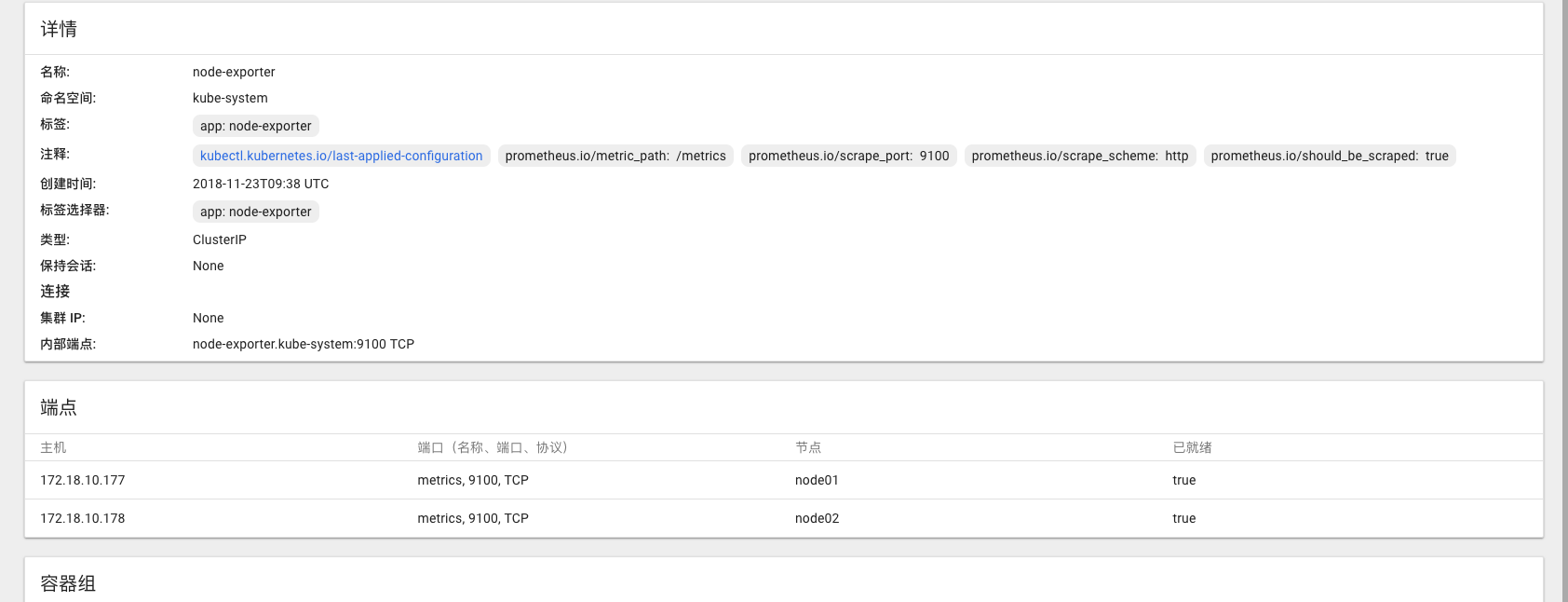 Prometheus的endpoints发现机制会把k8s endpoints的annotations带到__meta_kubernetes_service_annotation_prometheus_io_should_be_scraped这样的标签里，我们可以relabel的时候做处理，就可以生成访问到node-exporter的target地址了。__meta_kubernetes_service_annotation_prometheus_io_should_be_scraped这个annotations用来帮助我们区分要不要抓取这个endpoints，只有为true的我们才会keep下来，生成target：     relabel_configs:      # Example relabel to scrape only endpoints that have      # "prometheus.io/should_be_scraped = true" annotation.      - source_labels: [__meta_kubernetes_service_annotation_prometheus_io_should_be_scraped]        action: keep        regex: true所以说，这个job是一个非常通用的方案，基于service的endpoints实现服务发现，基于endpoints的annotations控制是否抓取、在什么端口、什么URI上抓取。所以，该job的思路可以适用于任何k8s应用的抓取，具备通用型。手动搭建的过程就不继续赘述了，理解上述原理可以帮助我们更好的使用开源整体解决方案，配置文件完整贴在下面了：apiVersion: v1kind: ConfigMapmetadata:  name: prometheus-server-config  labels:    name: prometheus-server-config  namespace: kube-systemdata:  prometheus.yml: |-    # my global config    global:      scrape_interval:     15s # Set the scrape interval to every 15 seconds. Default is every 1 minute.      evaluation_interval: 15s # Evaluate rules every 15 seconds. The default is every 1 minute.      # scrape_timeout is set to the global default (10s).    # Alertmanager configuration    alerting:      alertmanagers:      - static_configs:        - targets:          # - alertmanager:9093    # Load rules once and periodically evaluate them according to the global 'evaluation_interval'.    rule_files:      # - "first_rules.yml"      # - "second_rules.yml"    # A scrape configuration for running Prometheus on a Kubernetes cluster.    # This uses separate scrape configs for cluster components (i.e. API server, node)    # and services to allow each to use different authentication configs.    #    # Kubernetes labels will be added as Prometheus labels on metrics via the    # `labelmap` relabeling action.    #    # If you are using Kubernetes 1.7.2 or earlier, please take note of the comments    # for the kubernetes-cadvisor job; you will need to edit or remove this job.    # Scrape config for API servers.    #    # Kubernetes exposes API servers as endpoints to the default/kubernetes    # service so this uses `endpoints` role and uses relabelling to only keep    # the endpoints associated with the default/kubernetes service using the    # default named port `https`. This works for single API server deployments as    # well as HA API server deployments.    scrape_configs:    - job_name: 'kubernetes-apiservers'      kubernetes_sd_configs:      - role: endpoints      # Default to scraping over https. If required, just disable this or change to      # `http`.      scheme: https      # This TLS & bearer token file config is used to connect to the actual scrape      # endpoints for cluster components. This is separate to discovery auth      # configuration because discovery & scraping are two separate concerns in      # Prometheus. The discovery auth config is automatic if Prometheus runs inside      # the cluster. Otherwise, more config options have to be provided within the      # <kubernetes_sd_config>.      tls_config:        ca_file: /var/run/secrets/kubernetes.io/serviceaccount/ca.crt        # If your node certificates are self-signed or use a different CA to the        # master CA, then disable certificate verification below. Note that        # certificate verification is an integral part of a secure infrastructure        # so this should only be disabled in a controlled environment. You can        # disable certificate verification by uncommenting the line below.        #        # insecure_skip_verify: true      bearer_token_file: /var/run/secrets/kubernetes.io/serviceaccount/token      # Keep only the default/kubernetes service endpoints for the https port. This      # will add targets for each API server which Kubernetes adds an endpoint to      # the default/kubernetes service.      relabel_configs:      - source_labels: [__meta_kubernetes_namespace, __meta_kubernetes_service_name, __meta_kubernetes_endpoint_port_name]        action: keep        regex: default;kubernetes;https    # Scrape config for nodes (kubelet).    #    # Rather than connecting directly to the node, the scrape is proxied though the    # Kubernetes apiserver.  This means it will work if Prometheus is running out of    # cluster, or can't connect to nodes for some other reason (e.g. because of    # firewalling).    - job_name: 'kubernetes-nodes'      # Default to scraping over https. If required, just disable this or change to      # `http`.      scheme: https      # This TLS & bearer token file config is used to connect to the actual scrape      # endpoints for cluster components. This is separate to discovery auth      # configuration because discovery & scraping are two separate concerns in      # Prometheus. The discovery auth config is automatic if Prometheus runs inside      # the cluster. Otherwise, more config options have to be provided within the      # <kubernetes_sd_config>.      tls_config:        ca_file: /var/run/secrets/kubernetes.io/serviceaccount/ca.crt      bearer_token_file: /var/run/secrets/kubernetes.io/serviceaccount/token      kubernetes_sd_configs:      - role: node      relabel_configs:      - action: labelmap        regex: __meta_kubernetes_node_label_(.+)      - target_label: __address__        replacement: kubernetes.default.svc:443      - source_labels: [__meta_kubernetes_node_name]        regex: (.+)        target_label: __metrics_path__        replacement: /api/v1/nodes/${1}/proxy/metrics    # Scrape config for Kubelet cAdvisor.    #    # This is required for Kubernetes 1.7.3 and later, where cAdvisor metrics    # (those whose names begin with 'container_') have been removed from the    # Kubelet metrics endpoint.  This job scrapes the cAdvisor endpoint to    # retrieve those metrics.    #    # In Kubernetes 1.7.0-1.7.2, these metrics are only exposed on the cAdvisor    # HTTP endpoint; use "replacement: /api/v1/nodes/${1}:4194/proxy/metrics"    # in that case (and ensure cAdvisor's HTTP server hasn't been disabled with    # the --cadvisor-port=0 Kubelet flag).    #    # This job is not necessary and should be removed in Kubernetes 1.6 and    # earlier versions, or it will cause the metrics to be scraped twice.    - job_name: 'kubernetes-cadvisor'      # Default to scraping over https. If required, just disable this or change to      # `http`.      scheme: https      # This TLS & bearer token file config is used to connect to the actual scrape      # endpoints for cluster components. This is separate to discovery auth      # configuration because discovery & scraping are two separate concerns in      # Prometheus. The discovery auth config is automatic if Prometheus runs inside      # the cluster. Otherwise, more config options have to be provided within the      # <kubernetes_sd_config>.      tls_config:        ca_file: /var/run/secrets/kubernetes.io/serviceaccount/ca.crt      bearer_token_file: /var/run/secrets/kubernetes.io/serviceaccount/token      kubernetes_sd_configs:      - role: node      relabel_configs:      - action: labelmap        regex: __meta_kubernetes_node_label_(.+)      - target_label: __address__        replacement: kubernetes.default.svc:443      - source_labels: [__meta_kubernetes_node_name]        regex: (.+)        target_label: __metrics_path__        replacement: /api/v1/nodes/${1}/proxy/metrics/cadvisor      # Example scrape config for service endpoints.      #      # The relabeling allows the actual service scrape endpoint to be configured      # for all or only some endpoints.    - job_name: 'kubernetes-service-endpoints'      kubernetes_sd_configs:      - role: endpoints      relabel_configs:      # Example relabel to scrape only endpoints that have      # "prometheus.io/should_be_scraped = true" annotation.      - source_labels: [__meta_kubernetes_service_annotation_prometheus_io_should_be_scraped]        action: keep        regex: true      # Example relabel to customize metric path based on endpoints      # "prometheus.io/metric_path = <metric path>" annotation.      - source_labels: [__meta_kubernetes_service_annotation_prometheus_io_metric_path]        action: replace        target_label: __metrics_path__        regex: (.+)      # Example relabel to scrape only single, desired port for the service based      # on endpoints "prometheus.io/scrape_port = <port>" annotation.      - source_labels: [__address__, __meta_kubernetes_service_annotation_prometheus_io_scrape_port]        action: replace        regex: ([^:]+)(?::\d+)?;(\d+)        replacement: $1:$2        target_label: __address__      # Example relabel to configure scrape scheme for all service scrape targets      # based on endpoints "prometheus.io/scrape_scheme = <scheme>" annotation.      - source_labels: [__meta_kubernetes_service_annotation_prometheus_io_scrape_scheme]        action: replace        target_label: __scheme__        regex: (https?)      - action: labelmap        regex: __meta_kubernetes_service_label_(.+)      - source_labels: [__meta_kubernetes_namespace]        action: replace        target_label: kubernetes_namespace      - source_labels: [__meta_kubernetes_service_name]        action: replace        target_label: kubernetes_name对于一个搭建起来的prometheus来说，下面的截图表示target自动发现配置正确，相关节点全部被监控了起来：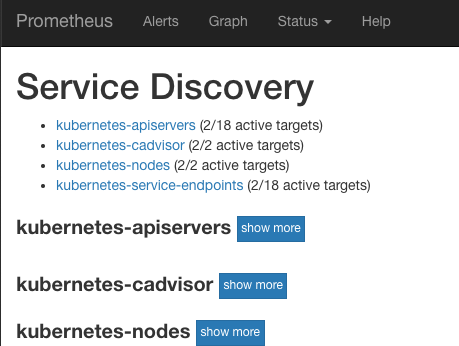 所以，下面我们把prometheus运行起来：搭建prometheus下面Yaml搭建了一个statefulset的单点prometheus，采用hostpath持久化数据以便重启prometheus时不会丢数据。通过nodeSelector让它运行在node01上，不限制其资源使用。通过updateStrategy控制有状态服务可以滚动升级，因为我们hostpath持久化了，所以数据得以保留。建立一个nodePort的service供集群外访问。apiVersion: v1kind: Servicemetadata:  labels:    app: prometheus-server  name: prometheus-server  namespace: kube-systemspec:  selector:    app: prometheus-server  type: NodePort  ports:  - name: prometheus    protocol: TCP    port: 9090    targetPort: 9090---apiVersion: apps/v1beta1kind: StatefulSetmetadata:  name: prometheus-server  namespace: kube-systemspec:  replicas: 1  selector:    matchLabels:      app: prometheus-server  serviceName: prometheus-server  updateStrategy:    type: RollingUpdate  template:    metadata:      labels:        app: prometheus-server    spec:      nodeSelector:        kubernetes.io/hostname: "node01"      containers:      - name: prometheus        image: prom/prometheus        args:          - "--config.file=/prometheus/config/prometheus.yml"          - "--storage.tsdb.path=/prometheus/data"          - "--storage.tsdb.retention=72h"        volumeMounts:          - name: prometheus-config-volume            mountPath: /prometheus/config          - name: prometheus-data-volume            mountPath: /prometheus/data        env:        - name: v          value: "12"      volumes:      - name: prometheus-config-volume        configMap:          name: prometheus-server-config        - name: prometheus-data-volume        hostPath:          path: '/home/k8s/prometheus/data'      serviceAccountName: admin-user生效yaml之前，记得把/home/k8s/prometheus/data 目录建立出来，给与0777的权限，这样容器才能写入到宿主机的该目录内。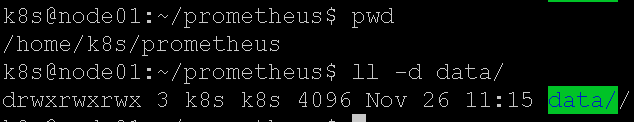 生效yaml后，查看一下service的nodePort是30612：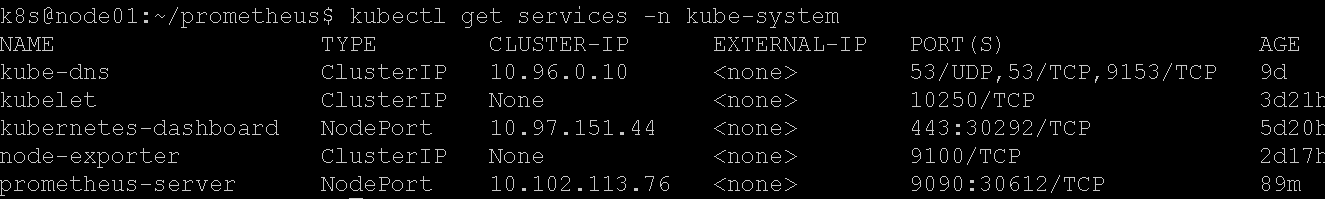 浏览器打开即可：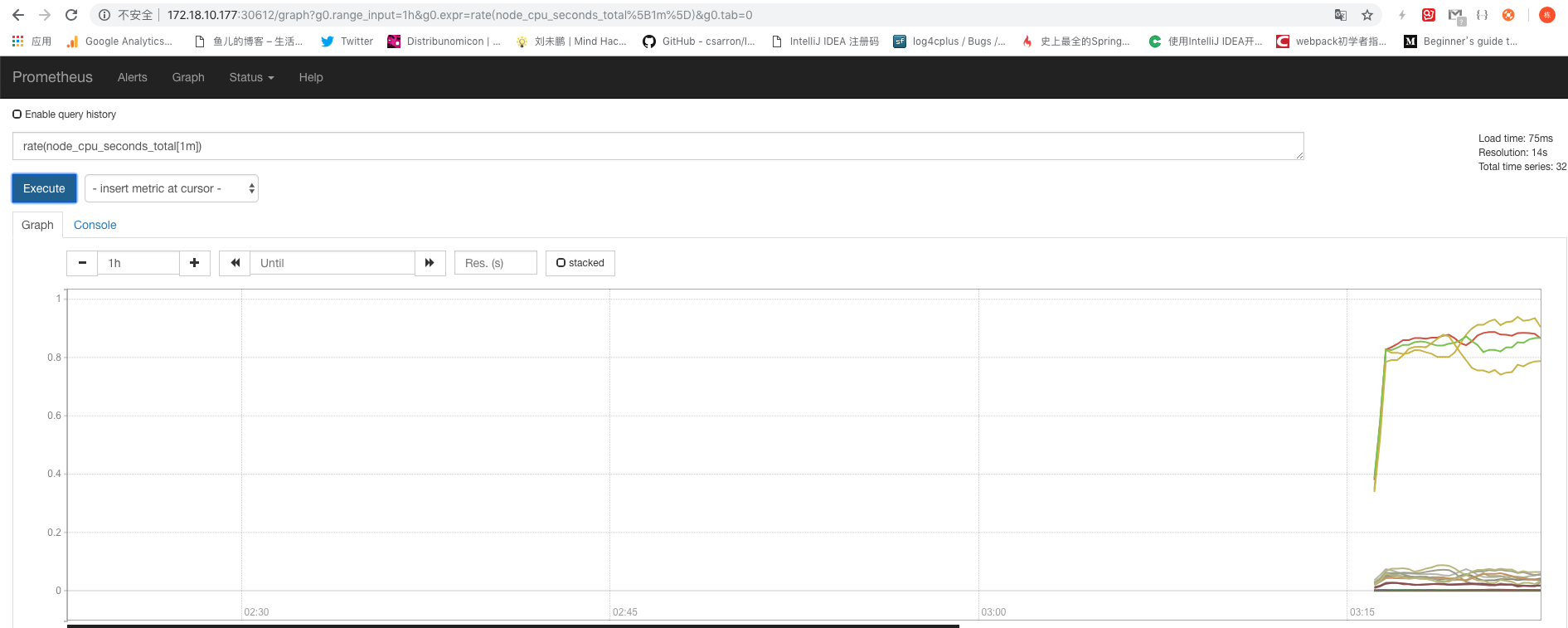 修改yaml中的Env，将v修改一下重新提交Yaml，确认重启statefulset数据不会丢失。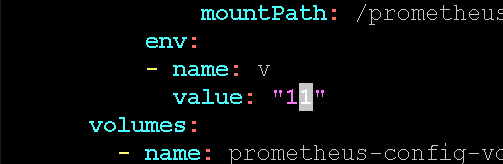 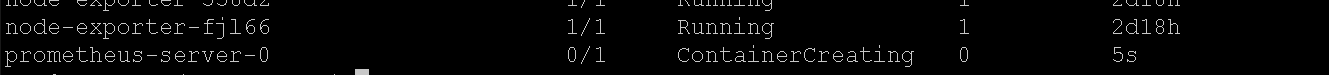 历史数据还在：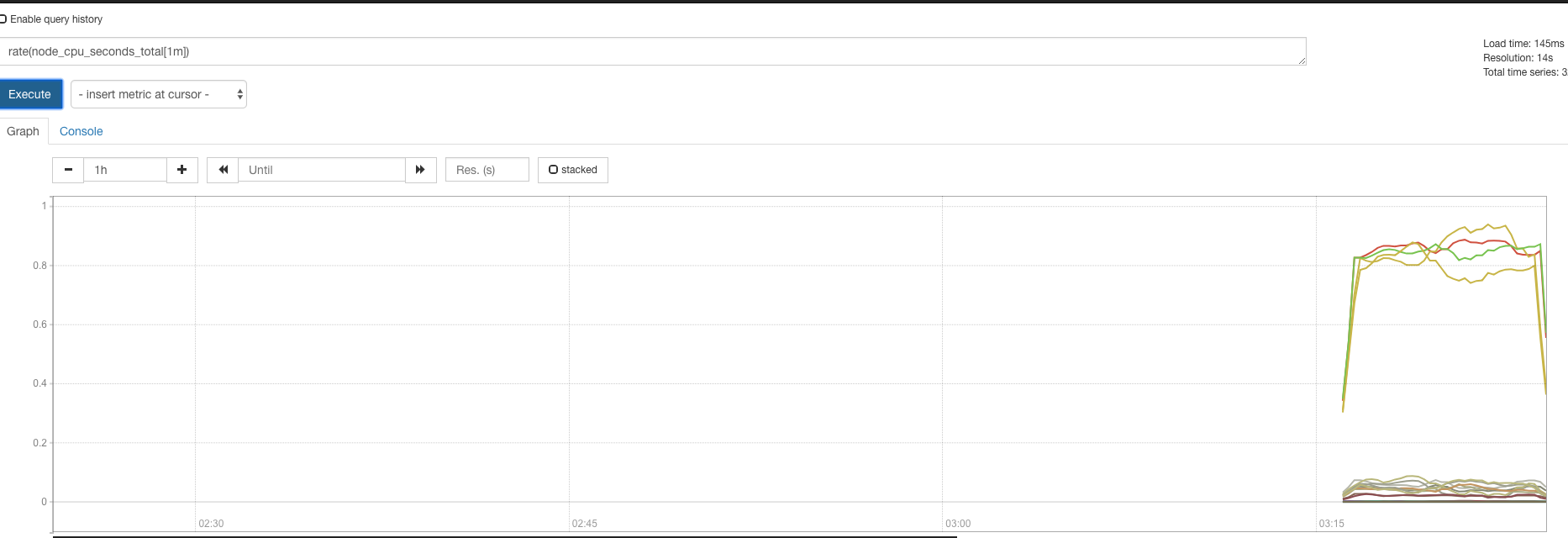 Prometheus告警Prometheus支持配置监控表达式，prometheus通过定时的执行表达式，如果表达式成立（有符合条件的时序数据），那么就会触发告警。Prometheus只负责告警计算，至于如何发送短信还是邮件之类的，会交给alertmanager处理，现在先试验一下prometheus这部分的告警计算。我准备了下面的表达式，它计算了每个node的cpu平均idle率，小于0.9（即90%）符合条件，将作为输出触发对应node的告警：avg(rate(node_cpu_seconds_total{mode="idle"}[5m])) by (instance) < 0.9更新prometheus-server-config.yml：apiVersion: v1kind: ConfigMapmetadata:  name: prometheus-server-config  labels:    name: prometheus-server-config  namespace: kube-systemdata:  alert-rules.yml: |-    groups:    - name: k8s-alert      rules:      - alert: NodeCpuIdelTooLow        expr: 'avg(rate(node_cpu_seconds_total{mode="idle"}[5m])) by (instance) < 0.9'        for: 30s        annotations:          summary: "Node {{ $labels.instance }}'s CPU idle is too low"          description: "Node {{ $labels.instance }}'s CPU idle is {{ $value }} for 10 seconds!"  prometheus.yml: |-    # my global config    global:      scrape_interval:     15s # Set the scrape interval to every 15 seconds. Default is every 1 minute.      evaluation_interval: 15s # Evaluate rules every 15 seconds. The default is every 1 minute.      # scrape_timeout is set to the global default (10s).    # Alertmanager configuration    alerting:      alertmanagers:      - static_configs:        - targets:          # - alertmanager:9093    # Load rules once and periodically evaluate them according to the global 'evaluation_interval'.    rule_files:    - "alert-rules.yml"增加了alert-rules.yml告警配置文件，其中有一个监控项NodeCpuIdleTooLow，如果表达式连续成立30秒就会触发告警，要发送的警告信息可以通过annotations模板生成。在prometheus.yml中配置了rule_files，指向了告警rules文件。上传新的configmap：apply -f prometheus-server-config.yml。我们需要重启prometheus生效告警配置，所以我们修改prometheus.yml的podTemplate部分，让env中的v参数变化一下即可：     containers:      - name: prometheus        image: prom/prometheus        args:          - "--config.file=/prometheus/config/prometheus.yml"          - "--storage.tsdb.path=/prometheus/data"          - "--storage.tsdb.retention=72h"        volumeMounts:          - name: prometheus-config-volume            mountPath: /prometheus/config          - name: prometheus-data-volume            mountPath: /prometheus/data        env:        - name: v          value: "12"apply -f 重启prometheus。打开prometheus界面：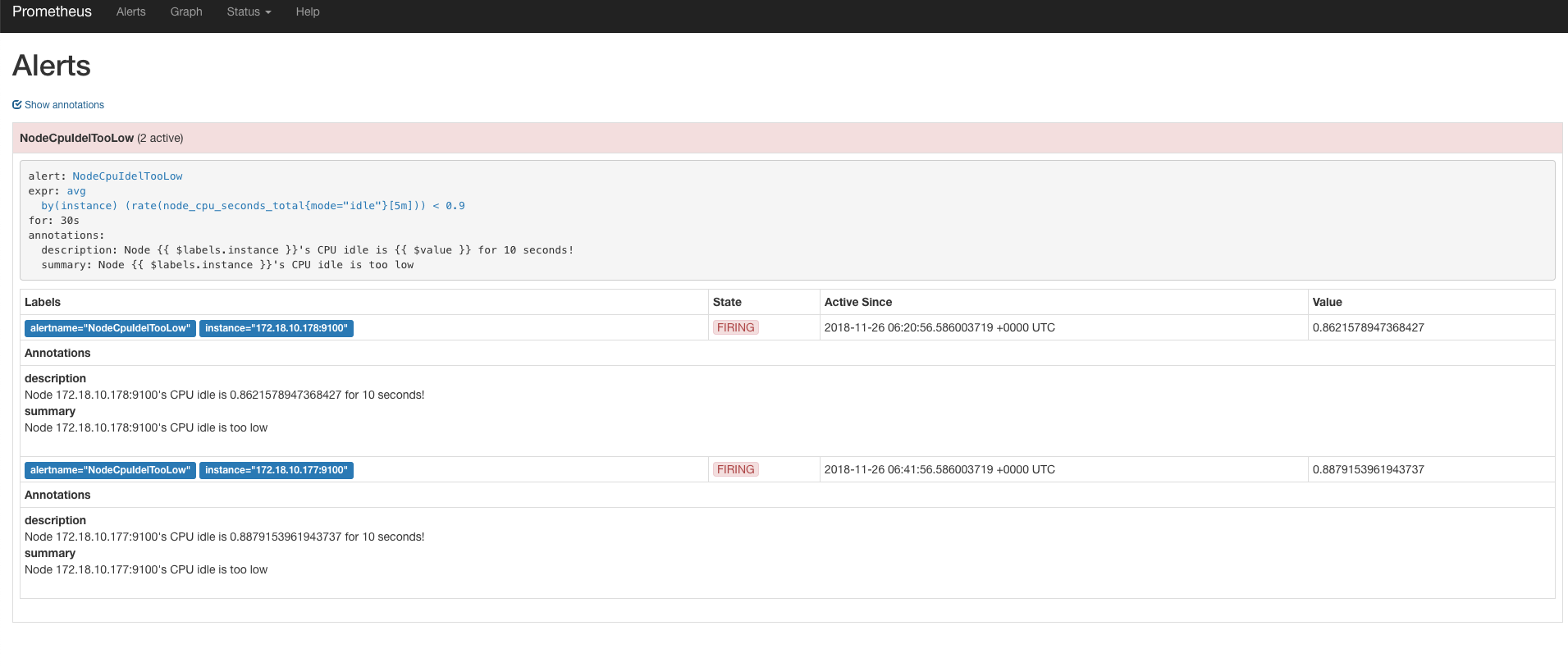 告警规则展示了出来，一开始处于pending状态表示满足条件，但不足30秒的for时间。 过了一会，发现状态已经是firing了，说明告警已经触发，如果我们配置了alert-manager的话，就会把告警发送出去了。表达式输出了2条符合条件的时序数据，所以对应2条告警，annotations已经渲染出来了，符合我的期望。alertmanageralertmanger被prometheus调用，负责把告警通过邮件/HTTP/微信等各种渠道发送出去。除了发送之外，它还支持报警消息的分组合并，告警收敛和静默等功能。这里我只用一个最简单的配置，按prometheus中配置的告警规则名分组合并即可。配置configmap还是复用之前的prometheus的configmap，增加alertmanager的配置文件：apiVersion: v1kind: ConfigMapmetadata:  name: prometheus-server-config  labels:    name: prometheus-server-config  namespace: kube-systemdata:  alertmanager.yml: |-    global:      smtp_smarthost: 'smtp.smzdm.com:587'      smtp_from: 'liangdong@smzdm.com'      smtp_auth_username: 'liangdong@smzdm.com'      smtp_auth_password: 'xxxxxx'    route:      group_by: ['alertname']      group_wait: 5s      group_interval: 5s      repeat_interval: 1m      receiver: default-receiver    receivers:    - name: 'default-receiver'      email_configs:      - to: 'liangdong@smzdm.com'Route是主要规则部分，将发来的告警时序记录按照label: alertname分组，组内做消息合并和收敛：Group_wait：组内收到第1条告警后5秒合并发送Group_interval：组内已有告警的情况下，再来新告警则等待5秒后合并发送。Repeat_interval：组内已有告警按照1分钟间隔重发。告警通过smtp发送，但目前出现报错：rr="starttls failed: x509: certificate is valid for *.qiye.163.com, not smtp.smzdm.com"因为我们企业邮箱用的163的，证书也是163的，但我们配的smtp服务器是smzdm.com域名的，所以客户端校验失败。 在下一个版本的alertmanager中将支持配置项不校验服务端证书，暂时先这样吧（alertmanager还支持HTTP webhook等）。原先prometheus的配置添加了alertmanager服务的地址：  prometheus.yml: |-    # my global config    global:      scrape_interval:     15s # Set the scrape interval to every 15 seconds. Default is every 1 minute.      evaluation_interval: 15s # Evaluate rules every 15 seconds. The default is every 1 minute.      # scrape_timeout is set to the global default (10s).    # Alertmanager configuration    alerting:      alertmanagers:      - static_configs:        - targets:          - localhost:9093为什么alertmanager通过Localhost:9093就可以访问呢？因为我计划把prometheus+alertmanager放在同一个statefulset的POD内，同一个POD内的container之间共享一个网络namespace。service服务alertmanager也有界面，我们继续复用prometheus的service配置，增加一个endpoint即可：apiVersion: v1kind: Servicemetadata:  labels:    app: prometheus-server  name: prometheus-server  namespace: kube-systemspec:  selector:    app: prometheus-server  type: NodePort  ports:  - name: prometheus    protocol: TCP    port: 9090    targetPort: 9090  - name: alertmanager    protocol: TCP    port: 9093    targetPort: 9093也就是说这个service把POD里的2个端口暴露了出来，会有2个nodePort。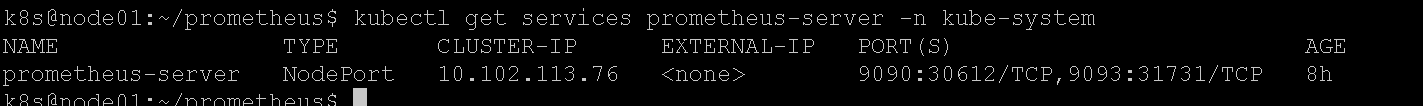 Prometheus工作在POD内的9090，alertmanager工作在POD内的9093。启动alertmanager在prometheus的POD内，再添加一个container：- name: alertmanager        image: quay.io/prometheus/alertmanager        args:        - "--config.file=/alertmanager/config/alertmanager.yml"        volumeMounts:           - name: prometheus-config-volume            mountPath: /alertmanager/config          - name: alertmanager-data-volume            mountPath: /alertmanager/data        env:        - name: v          value: "13"      volumes:      - name: prometheus-config-volume        configMap:          name: prometheus-server-config        - name: prometheus-data-volume        hostPath:          path: '/home/k8s/prometheus/data'      - name: alertmanager-data-volume        hostPath:          path: '/home/k8s/alertmanager/data'      serviceAccountName: admin-user把alertmanager.yaml配置文件映射进来，同时hostPath一个持久化目录上来，记得给目录改权限0777。apply -f Prometheus.yaml重新生效，现在可以通过service nodePort访问到alertmanager了：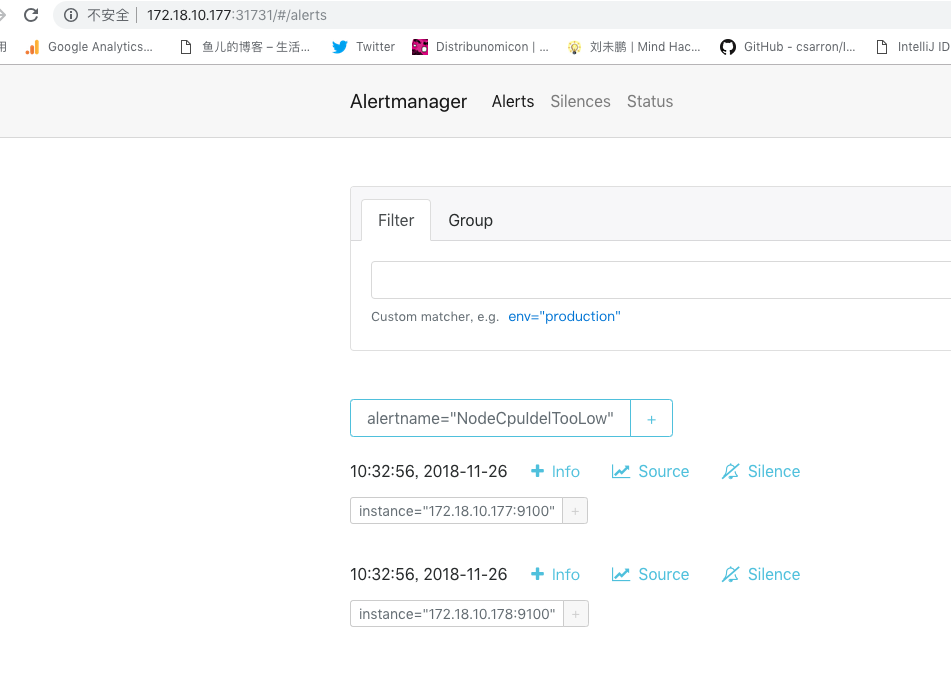 告警已经从prometheus推送过来了，按照alertname做了group组内的告警合并。GrafanaGrafana通过请求prometheus执行查询获取时序数据，然后做图表展现。其实我们只需要在prometheus UI里调试好表达式，然后拿到grafana里配置一下图表就可以了。Grafana的配置文件是ini格式的，同时支持通过环境变量的形式覆盖个别配置。Grafana还支持通过配置文件预加载dashboard的配置（该功能叫做provisioning）。一般是先启动grafana，然后在UI中配置dashboard并保存，grafana会把UI中配置的dashboard存储到db里，默认是单机sqlite，也可以是mysql这种远程数据库。生产环境应该用mysql来存dashboard配置提供可靠性，在这里我还是使用sqlite，把grafana的sqlite数据库通过hostPath映射到宿主机上，确保其重启时其db数据不会丢失，但宿主机故障配置就丢了。安装grafana安装参考：http://docs.grafana.org/installation/docker/ 为了简单，我继续把grafana配置到之前prometheus的statefulset里。修改prometheus.yaml，给service增加一个endpoint：  - name: grafana    protocol: TCP    port: 3000    targetPort: 3000再增加一个volumes保存grafana的data：      - name: grafana-data-volume        hostPath:          path: '/home/k8s/grafana/data'      serviceAccountName: admin-user再配置一个container到POD里:      - name: grafana        image: grafana/grafana        volumeMounts:           - name: grafana-data-volume            mountPath: /var/lib/grafana        env:        - name: v          value: "13"        - name: GF_LOG_MODE          value: "console"这里通过环境变量覆盖了grafana的log配置，只输出到stdout/stderr（docker统一日志文件滚动，不会无限增长），不打日志文件，免得清理起来麻烦。把hostPath挂载到/var/lib/grafana目录，这是grafana docker镜像配置的默认data存储路径。生效yaml即可。配置dashboard查看一下grafana的service端口：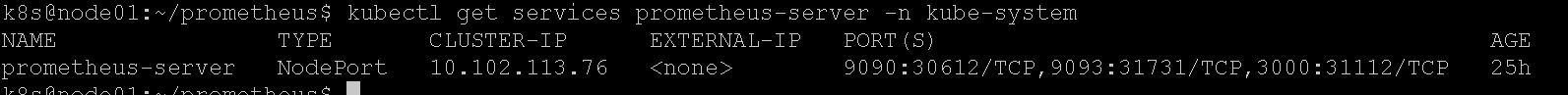 登录grafana，账号密码：admin admin先配置一个datasource数据源，即本POD内的prometheus server：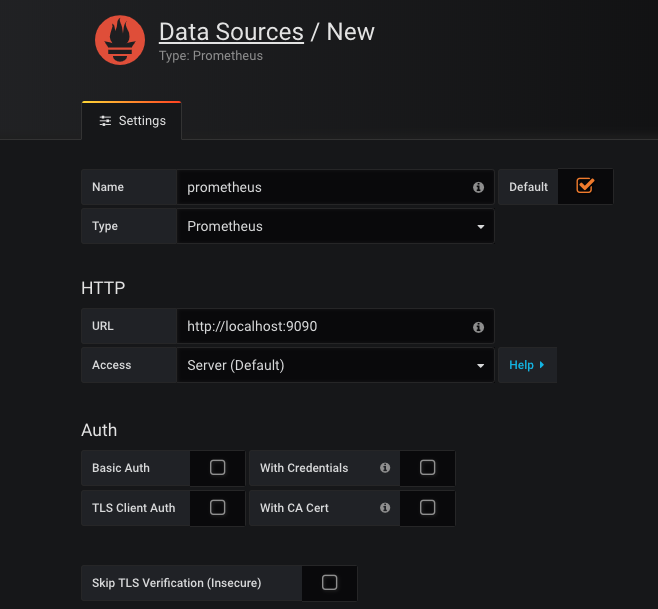 然后添加dashboard。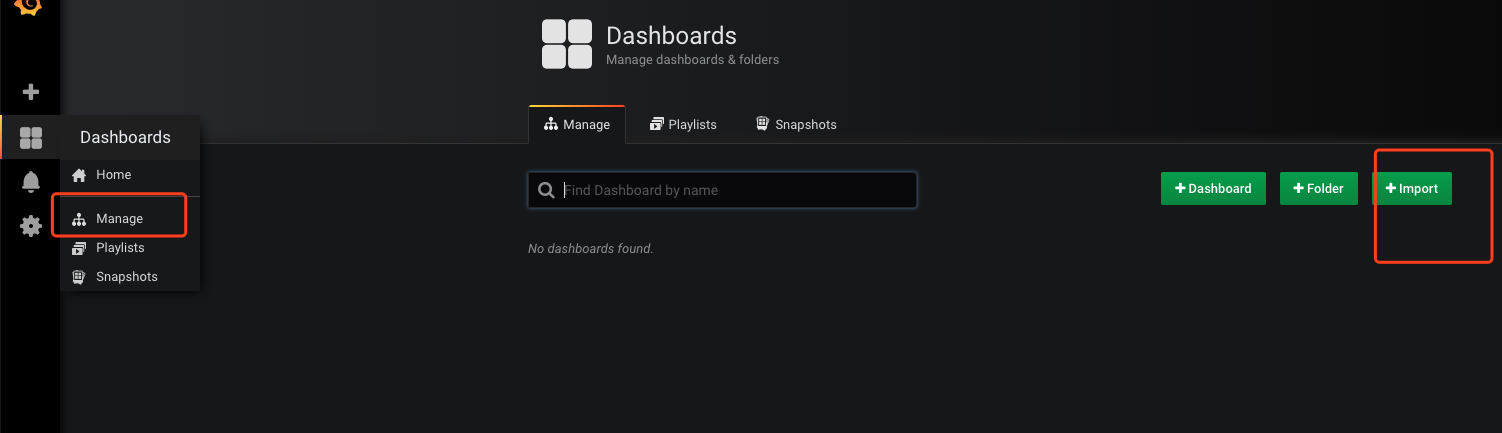 已经有开源dashboard配置了，所以我们只需要使用它们。一个是cadvisor采集数据的展现，ID是315：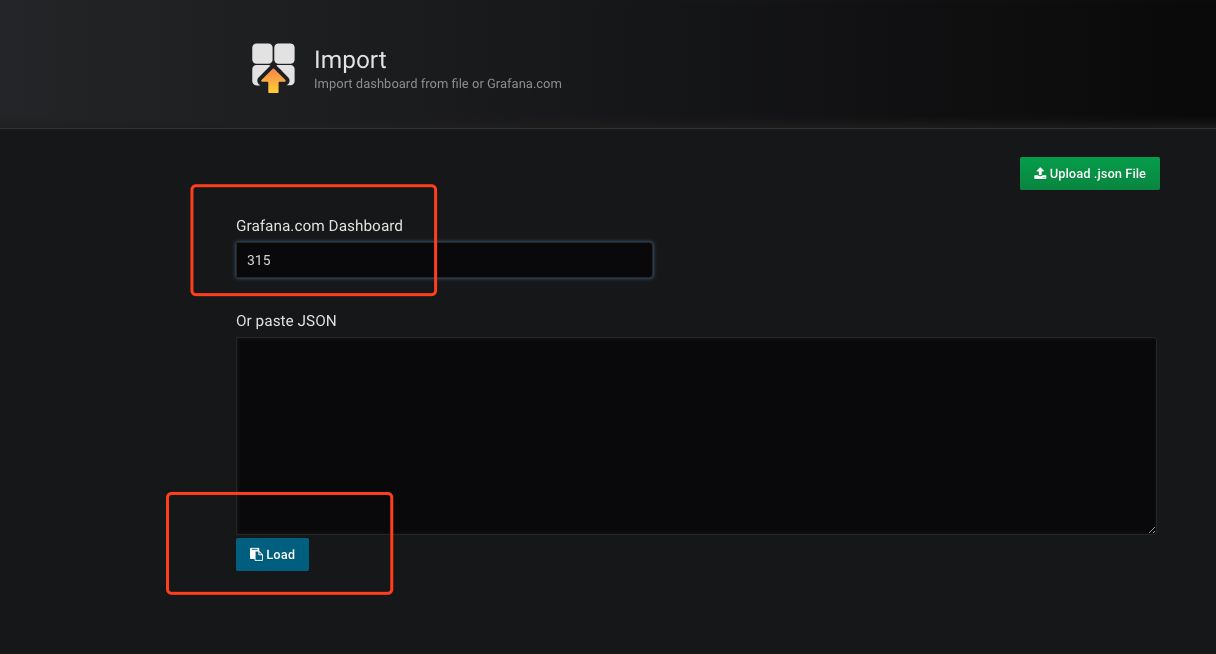 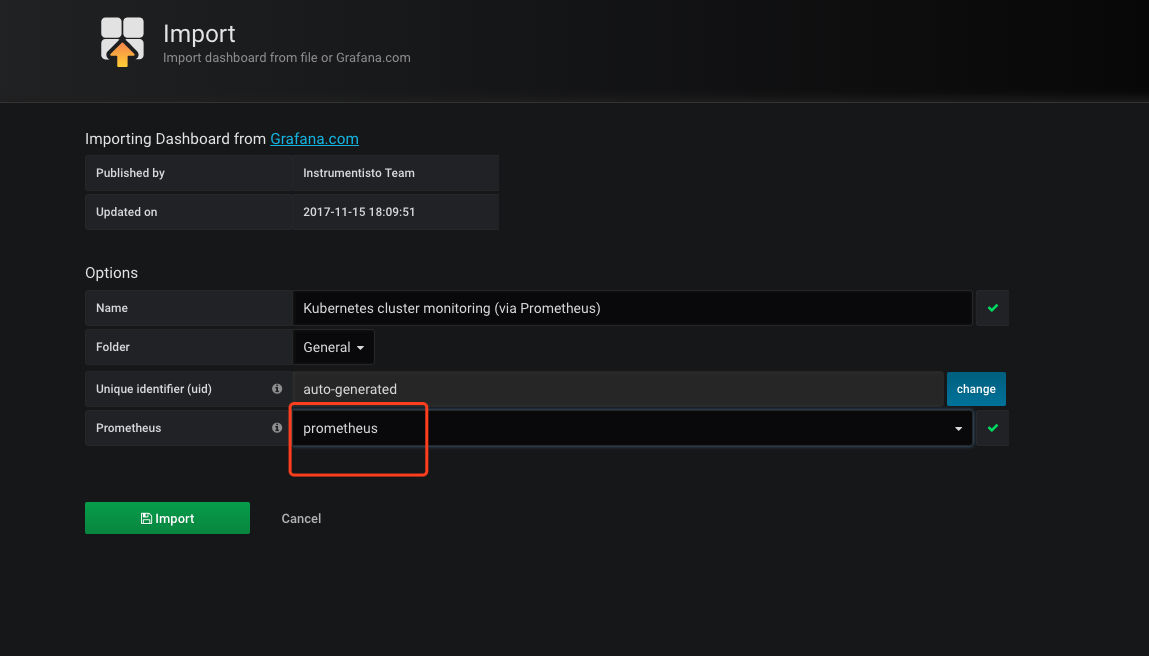 立即可以看到图表：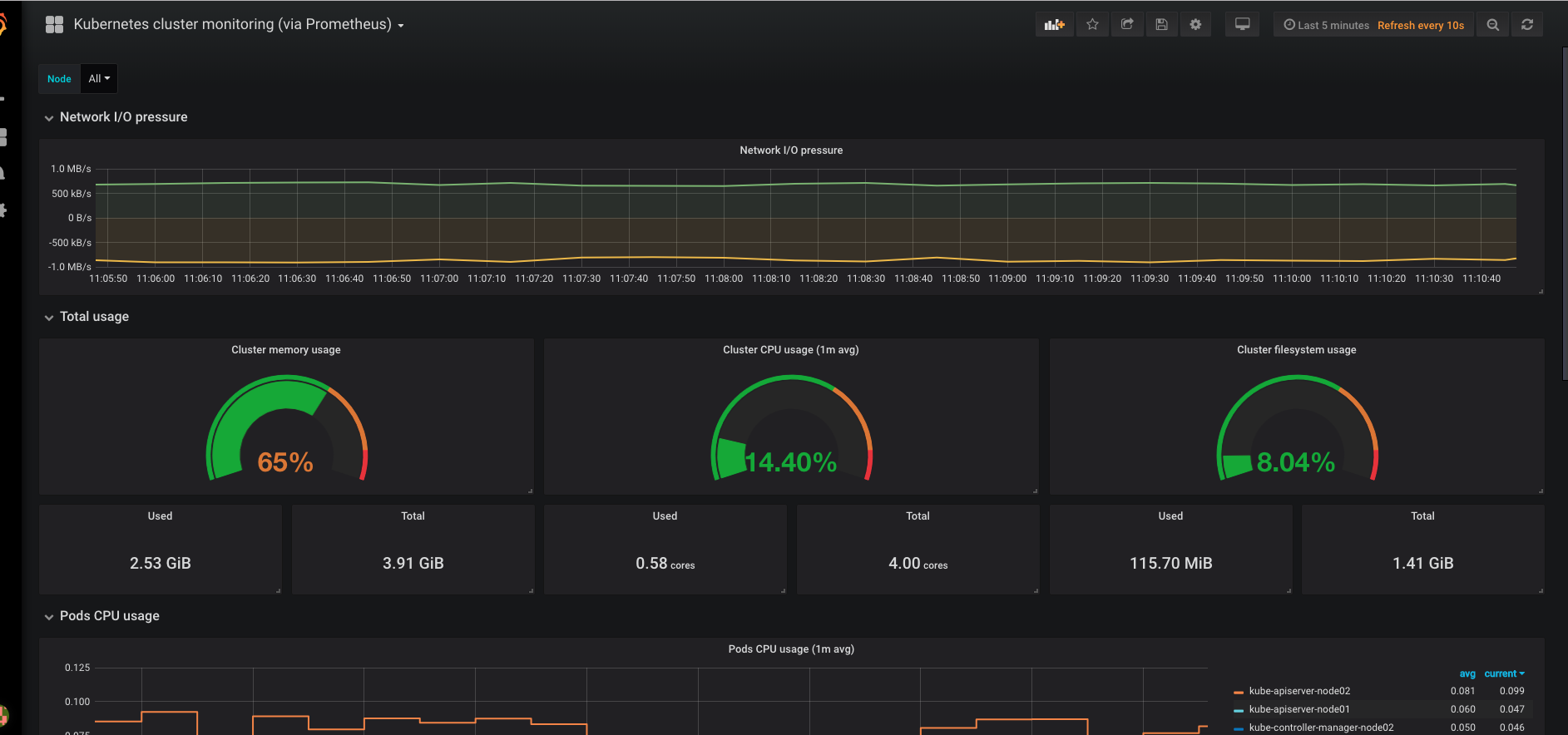 另外一个是node-exporter数据的展现，其ID是1860：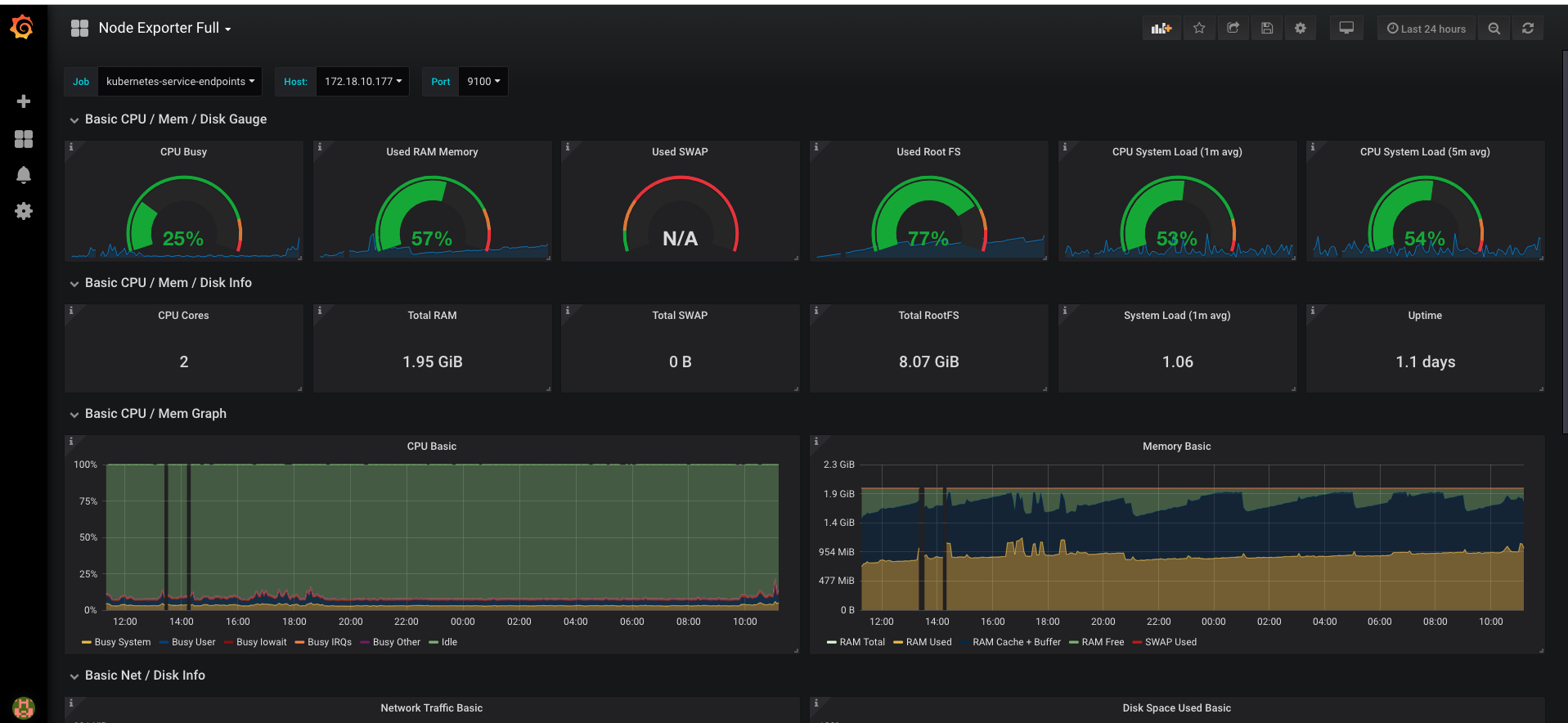 我们也可以自己设计dashboard，只要不嫌麻烦就行。Dashboard原理以node-exporter的dashboard为例：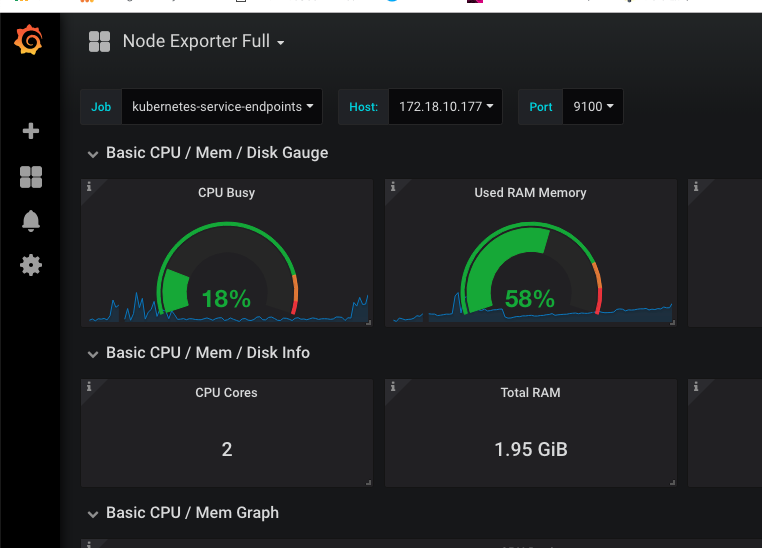 可以看到上方有一些选项，这些相当于dashboard的共用变量：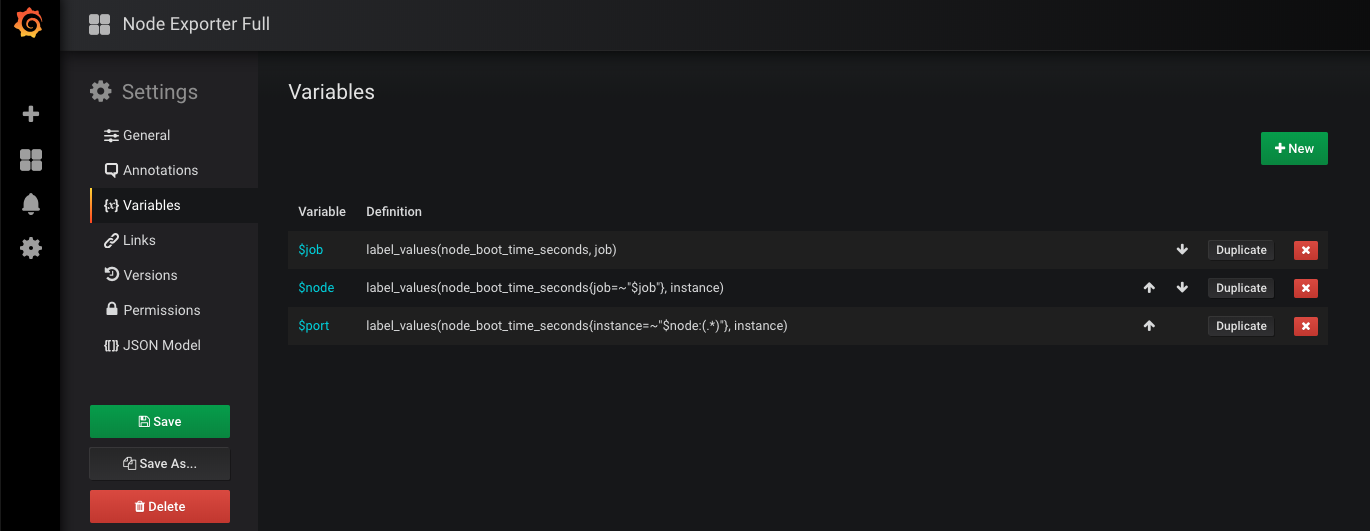 每个下拉框可以选择的内容是通过prometheus表达式计算出来的，比如$node包含了node01和node02，我们一旦选择其中之一$node就被赋值了。接着，我们可以点某个仪表盘，选择edit看一下表达式：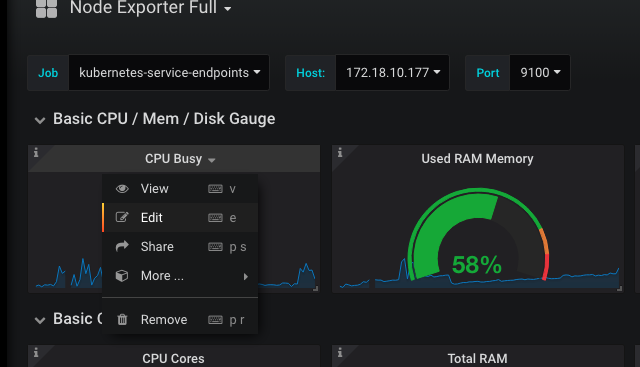 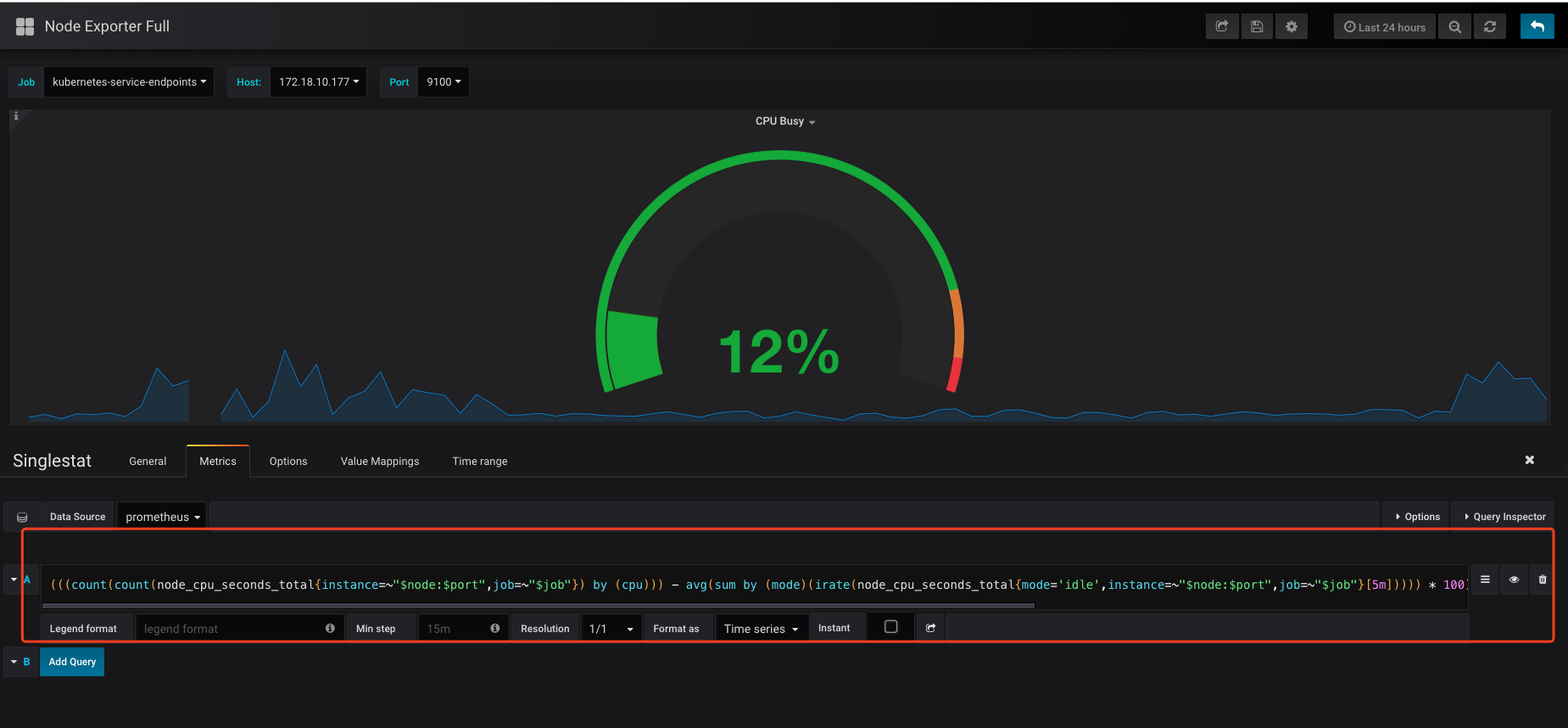 这个又臭又长的表达式就是发给prometheus的query了，其中$node和$job这些就是我们下拉选择变量了，会替换到query里，发给prometheus。我们可以参考这些别人写的query，配置alertmanager实现告警，总比自己去琢磨各种metrics怎么算要简单的多。其他还有一些东西没有全部实践，比如：通过部署kube-state-metrics，可以抓到k8s各种类型资源的metrics。通过部署blackbox-exporter，可以实现对任意service的HTTP/TCP网络性能metrics。但整体思路和关键原理经过实践都应有所把握，配置文件见文档末尾。参考资料后续在网上发现了类似的部署资料，供后续完善参考：https://www.jdywan.cn/2018/11/01/kubernetes%E5%B9%B3%E5%8F%B0%E7%9B%91%E6%8E%A7%E6%96%B9%E6%A1%88%E4%B9%8B%EF%BC%9Aexportersprometheusgrafana/2，prometheus的热加载配置可以基于http接口触发：https://www.robustperception.io/reloading-prometheus-configuration 可以考虑是否使用kube-prometheus全栈方案，但目前也不成熟：https://github.com/coreos/kube-prometheus Prometheus.ymlapiVersion: v1kind: Servicemetadata:  labels:    app: prometheus-server  name: prometheus-server  namespace: kube-systemspec:  selector:    app: prometheus-server  type: NodePort  ports:  - name: prometheus    protocol: TCP    port: 9090    targetPort: 9090  - name: alertmanager    protocol: TCP    port: 9093    targetPort: 9093  - name: grafana    protocol: TCP    port: 3000    targetPort: 3000---apiVersion: apps/v1beta1kind: StatefulSetmetadata:  name: prometheus-server  namespace: kube-systemspec:  replicas: 1  selector:    matchLabels:      app: prometheus-server  serviceName: prometheus-server  updateStrategy:    type: RollingUpdate  template:    metadata:      labels:        app: prometheus-server    spec:      nodeSelector:        kubernetes.io/hostname: "node01"      containers:      - name: prometheus        image: prom/prometheus        args:          - "--config.file=/prometheus/config/prometheus.yml"          - "--storage.tsdb.path=/prometheus/data"          - "--storage.tsdb.retention=72h"        volumeMounts:          - name: prometheus-config-volume            mountPath: /prometheus/config          - name: prometheus-data-volume            mountPath: /prometheus/data        env:        - name: v          value: "13"      - name: alertmanager        image: quay.io/prometheus/alertmanager        args:        - "--config.file=/alertmanager/config/alertmanager.yml"        volumeMounts:           - name: prometheus-config-volume            mountPath: /alertmanager/config          - name: alertmanager-data-volume            mountPath: /alertmanager/data        env:        - name: v          value: "13"      - name: grafana        image: grafana/grafana        volumeMounts:           - name: grafana-data-volume            mountPath: /var/lib/grafana        env:        - name: v          value: "13"        - name: GF_LOG_MODE          value: "console"      volumes:      - name: prometheus-config-volume        configMap:          name: prometheus-server-config        - name: prometheus-data-volume        hostPath:          path: '/home/k8s/prometheus/data'      - name: alertmanager-data-volume        hostPath:          path: '/home/k8s/alertmanager/data'      - name: grafana-data-volume        hostPath:          path: '/home/k8s/grafana/data'      serviceAccountName: admin-userPrometheus-server-config.yamlapiVersion: v1kind: ConfigMapmetadata:  name: prometheus-server-config  labels:    name: prometheus-server-config  namespace: kube-systemdata:  alertmanager.yml: |-    global:      smtp_smarthost: 'smtp.smzdm.com:587'      smtp_from: 'liangdong@smzdm.com'      smtp_auth_username: 'liangdong@smzdm.com'      smtp_auth_password: 'xxxxxxx'    route:      group_by: ['alertname']      group_wait: 5s      group_interval: 5s      repeat_interval: 1m      receiver: default-receiver    receivers:    - name: 'default-receiver'      email_configs:      - to: 'liangdong@smzdm.com'  alert-rules.yml: |-    groups:    - name: k8s-alert      rules:      - alert: NodeCpuIdelTooLow        expr: 'avg(rate(node_cpu_seconds_total{mode="idle"}[5m])) by (instance) < 0.9'        for: 30s        annotations:          summary: "Node {{ $labels.instance }}'s CPU idle is too low"          description: "Node {{ $labels.instance }}'s CPU idle is {{ $value }} for 10 seconds!"  prometheus.yml: |-    # my global config    global:      scrape_interval:     15s # Set the scrape interval to every 15 seconds. Default is every 1 minute.      evaluation_interval: 15s # Evaluate rules every 15 seconds. The default is every 1 minute.      # scrape_timeout is set to the global default (10s).    # Alertmanager configuration    alerting:      alertmanagers:      - static_configs:        - targets:          - localhost:9093    # Load rules once and periodically evaluate them according to the global 'evaluation_interval'.    rule_files:    - "alert-rules.yml"      # - "first_rules.yml"      # - "second_rules.yml"    # A scrape configuration for running Prometheus on a Kubernetes cluster.    # This uses separate scrape configs for cluster components (i.e. API server, node)    # and services to allow each to use different authentication configs.    #    # Kubernetes labels will be added as Prometheus labels on metrics via the    # `labelmap` relabeling action.    #    # If you are using Kubernetes 1.7.2 or earlier, please take note of the comments    # for the kubernetes-cadvisor job; you will need to edit or remove this job.    # Scrape config for API servers.    #    # Kubernetes exposes API servers as endpoints to the default/kubernetes    # service so this uses `endpoints` role and uses relabelling to only keep    # the endpoints associated with the default/kubernetes service using the    # default named port `https`. This works for single API server deployments as    # well as HA API server deployments.    scrape_configs:    - job_name: 'kubernetes-apiservers'      kubernetes_sd_configs:      - role: endpoints      # Default to scraping over https. If required, just disable this or change to      # `http`.      scheme: https      # This TLS & bearer token file config is used to connect to the actual scrape      # endpoints for cluster components. This is separate to discovery auth      # configuration because discovery & scraping are two separate concerns in      # Prometheus. The discovery auth config is automatic if Prometheus runs inside      # the cluster. Otherwise, more config options have to be provided within the      # <kubernetes_sd_config>.      tls_config:        ca_file: /var/run/secrets/kubernetes.io/serviceaccount/ca.crt        # If your node certificates are self-signed or use a different CA to the        # master CA, then disable certificate verification below. Note that        # certificate verification is an integral part of a secure infrastructure        # so this should only be disabled in a controlled environment. You can        # disable certificate verification by uncommenting the line below.        #        # insecure_skip_verify: true      bearer_token_file: /var/run/secrets/kubernetes.io/serviceaccount/token      # Keep only the default/kubernetes service endpoints for the https port. This      # will add targets for each API server which Kubernetes adds an endpoint to      # the default/kubernetes service.      relabel_configs:      - source_labels: [__meta_kubernetes_namespace, __meta_kubernetes_service_name, __meta_kubernetes_endpoint_port_name]        action: keep        regex: default;kubernetes;https    # Scrape config for nodes (kubelet).    #    # Rather than connecting directly to the node, the scrape is proxied though the    # Kubernetes apiserver.  This means it will work if Prometheus is running out of    # cluster, or can't connect to nodes for some other reason (e.g. because of    # firewalling).    - job_name: 'kubernetes-nodes'      # Default to scraping over https. If required, just disable this or change to      # `http`.      scheme: https      # This TLS & bearer token file config is used to connect to the actual scrape      # endpoints for cluster components. This is separate to discovery auth      # configuration because discovery & scraping are two separate concerns in      # Prometheus. The discovery auth config is automatic if Prometheus runs inside      # the cluster. Otherwise, more config options have to be provided within the      # <kubernetes_sd_config>.      tls_config:        ca_file: /var/run/secrets/kubernetes.io/serviceaccount/ca.crt      bearer_token_file: /var/run/secrets/kubernetes.io/serviceaccount/token      kubernetes_sd_configs:      - role: node      relabel_configs:      - action: labelmap        regex: __meta_kubernetes_node_label_(.+)      - target_label: __address__        replacement: kubernetes.default.svc:443      - source_labels: [__meta_kubernetes_node_name]        regex: (.+)        target_label: __metrics_path__        replacement: /api/v1/nodes/${1}/proxy/metrics    # Scrape config for Kubelet cAdvisor.    #    # This is required for Kubernetes 1.7.3 and later, where cAdvisor metrics    # (those whose names begin with 'container_') have been removed from the    # Kubelet metrics endpoint.  This job scrapes the cAdvisor endpoint to    # retrieve those metrics.    #    # In Kubernetes 1.7.0-1.7.2, these metrics are only exposed on the cAdvisor    # HTTP endpoint; use "replacement: /api/v1/nodes/${1}:4194/proxy/metrics"    # in that case (and ensure cAdvisor's HTTP server hasn't been disabled with    # the --cadvisor-port=0 Kubelet flag).    #    # This job is not necessary and should be removed in Kubernetes 1.6 and    # earlier versions, or it will cause the metrics to be scraped twice.    - job_name: 'kubernetes-cadvisor'      # Default to scraping over https. If required, just disable this or change to      # `http`.      scheme: https      # This TLS & bearer token file config is used to connect to the actual scrape      # endpoints for cluster components. This is separate to discovery auth      # configuration because discovery & scraping are two separate concerns in      # Prometheus. The discovery auth config is automatic if Prometheus runs inside      # the cluster. Otherwise, more config options have to be provided within the      # <kubernetes_sd_config>.      tls_config:        ca_file: /var/run/secrets/kubernetes.io/serviceaccount/ca.crt      bearer_token_file: /var/run/secrets/kubernetes.io/serviceaccount/token      kubernetes_sd_configs:      - role: node      relabel_configs:      - action: labelmap        regex: __meta_kubernetes_node_label_(.+)      - target_label: __address__        replacement: kubernetes.default.svc:443      - source_labels: [__meta_kubernetes_node_name]        regex: (.+)        target_label: __metrics_path__        replacement: /api/v1/nodes/${1}/proxy/metrics/cadvisor      # Example scrape config for service endpoints.      #      # The relabeling allows the actual service scrape endpoint to be configured      # for all or only some endpoints.    - job_name: 'kubernetes-service-endpoints'      kubernetes_sd_configs:      - role: endpoints      relabel_configs:      # Example relabel to scrape only endpoints that have      # "prometheus.io/should_be_scraped = true" annotation.      - source_labels: [__meta_kubernetes_service_annotation_prometheus_io_should_be_scraped]        action: keep        regex: true      # Example relabel to customize metric path based on endpoints      # "prometheus.io/metric_path = <metric path>" annotation.      - source_labels: [__meta_kubernetes_service_annotation_prometheus_io_metric_path]        action: replace        target_label: __metrics_path__        regex: (.+)      # Example relabel to scrape only single, desired port for the service based      # on endpoints "prometheus.io/scrape_port = <port>" annotation.      - source_labels: [__address__, __meta_kubernetes_service_annotation_prometheus_io_scrape_port]        action: replace        regex: ([^:]+)(?::\d+)?;(\d+)        replacement: $1:$2        target_label: __address__      # Example relabel to configure scrape scheme for all service scrape targets      # based on endpoints "prometheus.io/scrape_scheme = <scheme>" annotation.      - source_labels: [__meta_kubernetes_service_annotation_prometheus_io_scrape_scheme]        action: replace        target_label: __scheme__        regex: (https?)      - action: labelmap        regex: __meta_kubernetes_service_label_(.+)      - source_labels: [__meta_kubernetes_namespace]        action: replace        target_label: kubernetes_namespace      - source_labels: [__meta_kubernetes_service_name]        action: replace        target_label: kubernetes_namenode-exporter.ymlapiVersion: v1kind: Servicemetadata:  name: node-exporter  namespace: kube-system  labels:    app: node-exporter  annotations:    prometheus.io/should_be_scraped: "true"     prometheus.io/metric_path: "/metrics"    prometheus.io/scrape_port: "9100"    prometheus.io/scrape_scheme: "http"spec:  clusterIP: None  ports:  - name: metrics    port: 9100    targetPort: 9100    protocol: TCP  selector:    app: node-exporter  type: ClusterIP---apiVersion: apps/v1beta2kind: DaemonSetmetadata:  labels:    app: node-exporter  name: node-exporter  namespace: kube-systemspec:  selector:    matchLabels:      app: node-exporter  template:    metadata:      labels:        app: node-exporter    spec:      containers:      - name: node-exporter        image: quay.io/prometheus/node-exporter        args:         - '--path.procfs=/host/proc'        - '--path.sysfs=/host/sys'        volumeMounts:        - name: proc          mountPath: /host/proc        - name: sys          mountPath: /host/sys      hostNetwork: true      hostPID: true       volumes:      - name: proc        hostPath:          path: /proc      - name: sys        hostPath:          path: /sys